2020 Holidays for Slovenia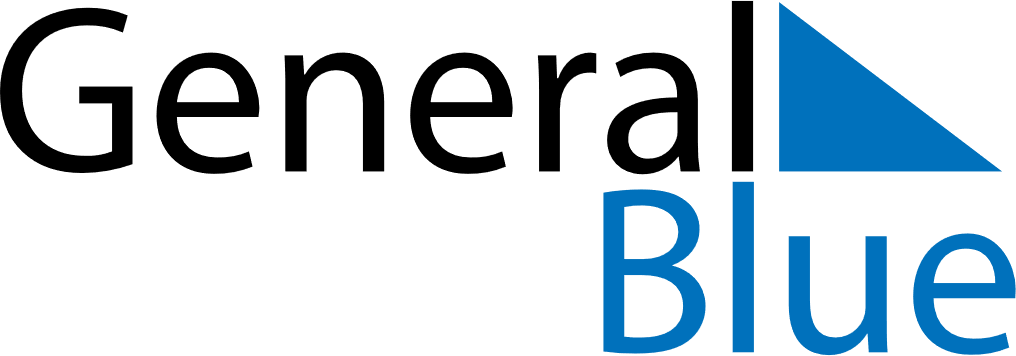 2020202020202020202020202020SloveniaSloveniaSloveniaSloveniaSloveniaSloveniaSloveniaJanuaryJanuaryJanuaryJanuaryJanuaryJanuaryJanuaryFebruaryFebruaryFebruaryFebruaryFebruaryFebruaryFebruaryMarchMarchMarchMarchMarchMarchMarchSMTWTFSSMTWTFSSMTWTFS12341123456756789101123456788910111213141213141516171891011121314151516171819202119202122232425161718192021222223242526272826272829303123242526272829293031AprilAprilAprilAprilAprilAprilAprilMayMayMayMayMayMayMayJuneJuneJuneJuneJuneJuneJuneSMTWTFSSMTWTFSSMTWTFS12341212345656789101134567897891011121312131415161718101112131415161415161718192019202122232425171819202122232122232425262726272829302425262728293028293031JulyJulyJulyJulyJulyJulyJulyAugustAugustAugustAugustAugustAugustAugustSeptemberSeptemberSeptemberSeptemberSeptemberSeptemberSeptemberSMTWTFSSMTWTFSSMTWTFS1234112345567891011234567867891011121213141516171891011121314151314151617181919202122232425161718192021222021222324252626272829303123242526272829272829303031OctoberOctoberOctoberOctoberOctoberOctoberOctoberNovemberNovemberNovemberNovemberNovemberNovemberNovemberDecemberDecemberDecemberDecemberDecemberDecemberDecemberSMTWTFSSMTWTFSSMTWTFS1231234567123454567891089101112131467891011121112131415161715161718192021131415161718191819202122232422232425262728202122232425262526272829303129302728293031Jan 1	New Year’s DayJan 2	New Year’s DayFeb 8	Prešeren DayFeb 23	CarnivalMar 8	International Women’s DayApr 12	Easter SundayApr 13	Easter MondayApr 23	St. George’s DayApr 27	Day of Uprising Against OccupationMay 1	May Day HolidayMay 2	May Day HolidayMay 31	PentecostJun 8	Primož Trubar DayJun 25	Statehood DayJul 22	Insurrection DayAug 15	AssumptionAug 17	Day of the Prekmurje Slovenes’Sep 15	Day of Restoration of the Littoral Region to the MotherlandOct 25	Sovereignty DayOct 31	Reformation DayNov 1	Day (of Remembrance) of the DeadNov 11	St. Martin’s DayNov 23	Rudolf Maister Day 	dan Rudolfa MaistraDec 6	Saint Nicholas DayDec 25	Christmas DayDec 26	Independence and Unity Day